Data: 08.06.-12.06.2020r. klasa: V Temat: Przygoda w bibliotece Przepisz temat lekcji Przeczytaj opowiadanie. Wykonaj ćwiczenia: ćw. 1,5 str. 290 Zadania wykonaj do dnia 18.06.2020 r. 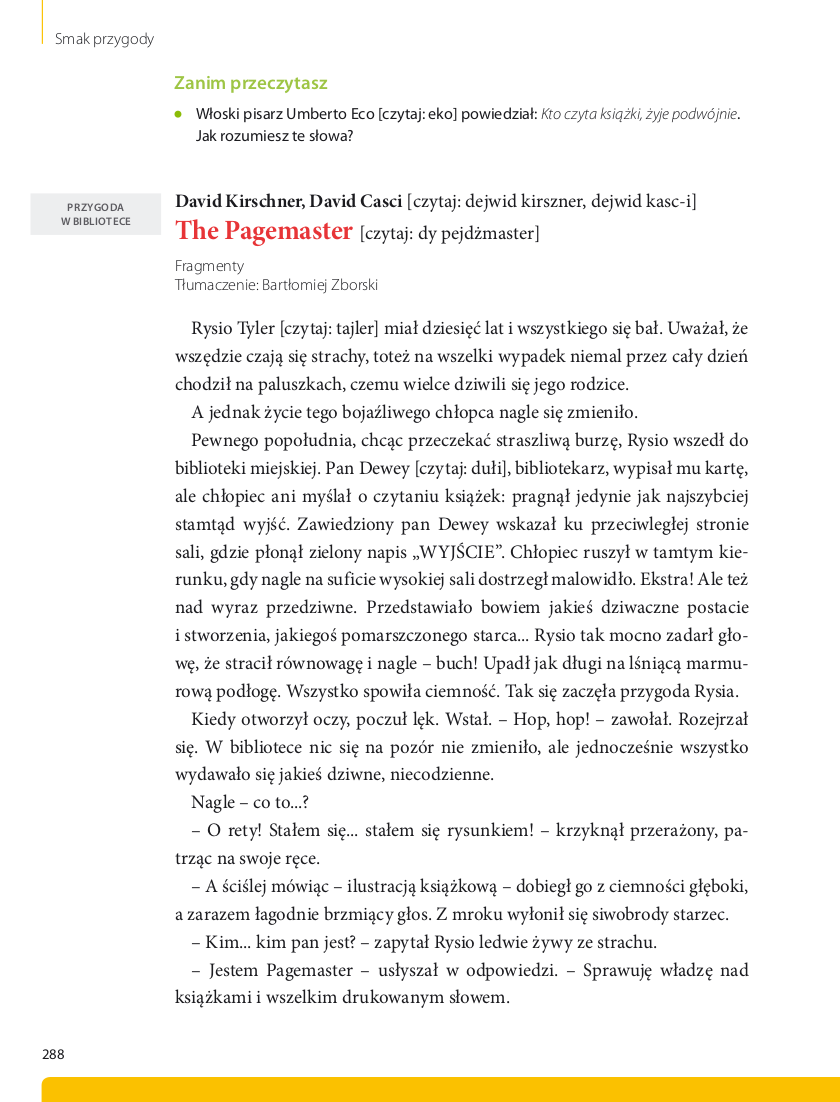 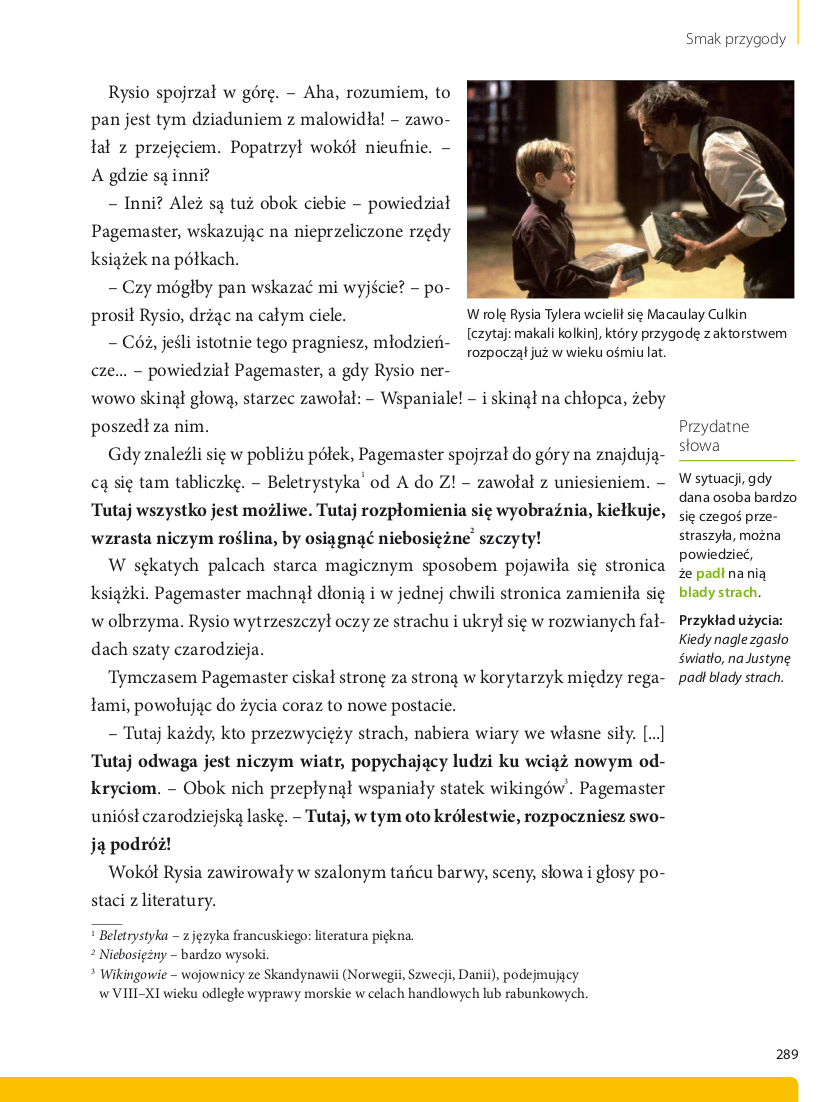 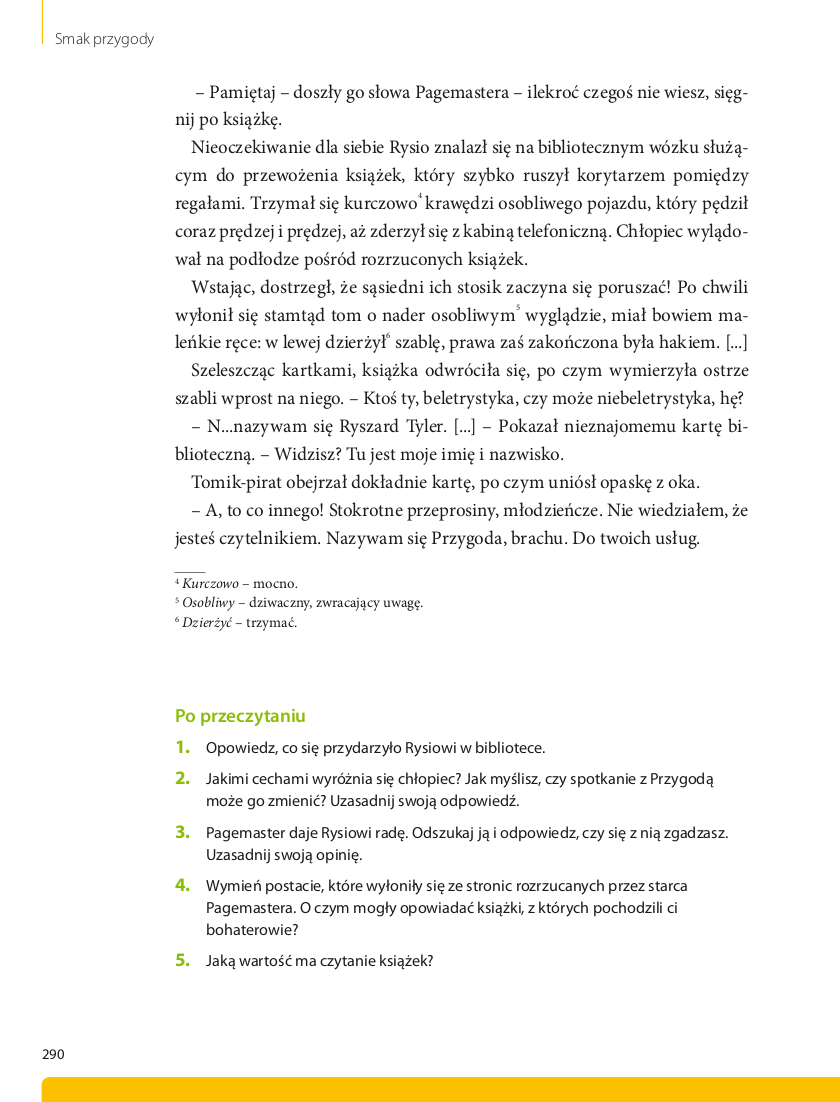 Temat: Pisownia wyrazów wielką i małą literą – powtórzenie i utrwalenie Przepisz temat lekcji. przeczytaj informacje Nowa wiadomość str. 274 Wykonaj ćwiczenia : ćw. 1 str. 274, 2,3 str. 275, ćw. 7 str. 276 zadania wyślij do dnia 18.06.2020 r. 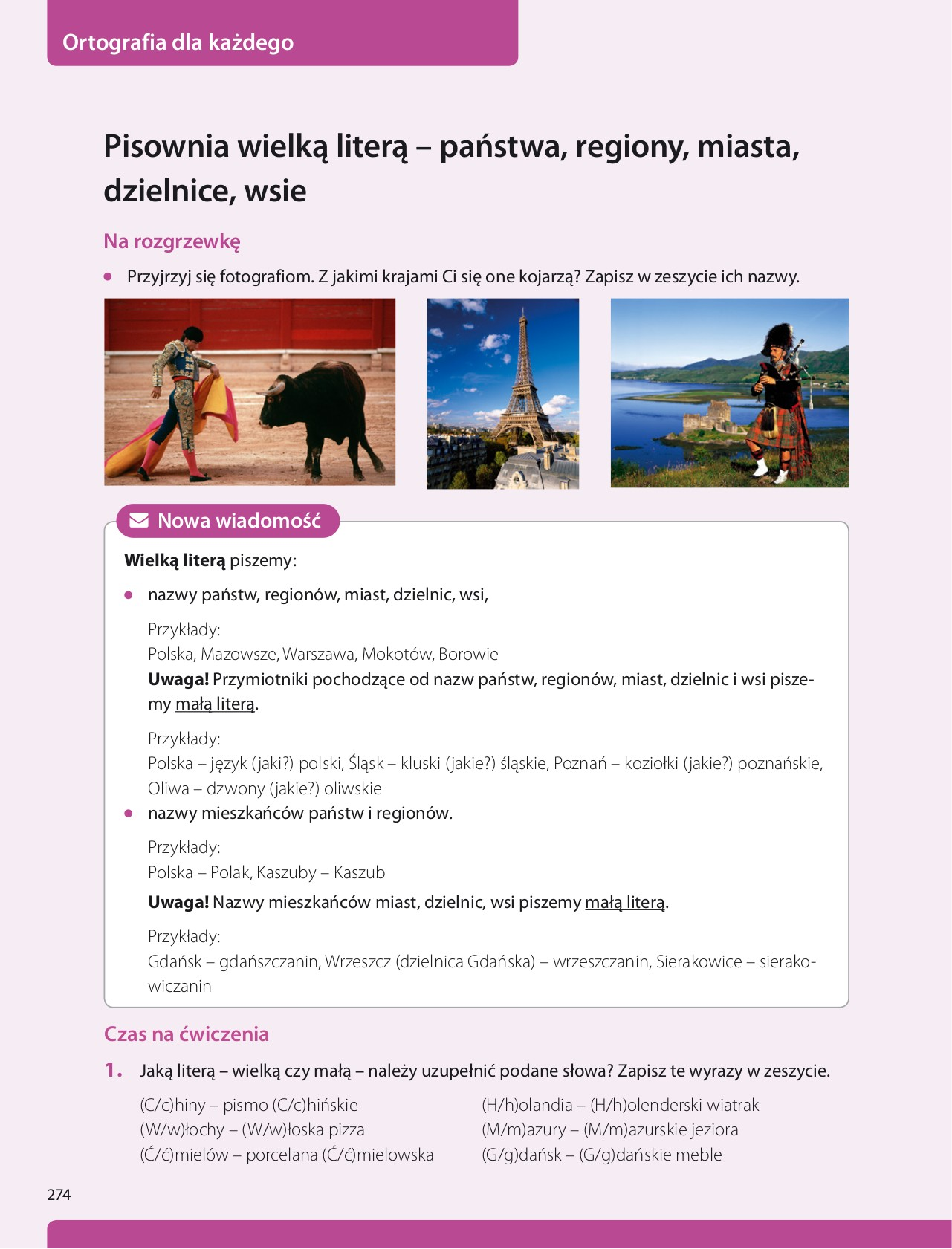 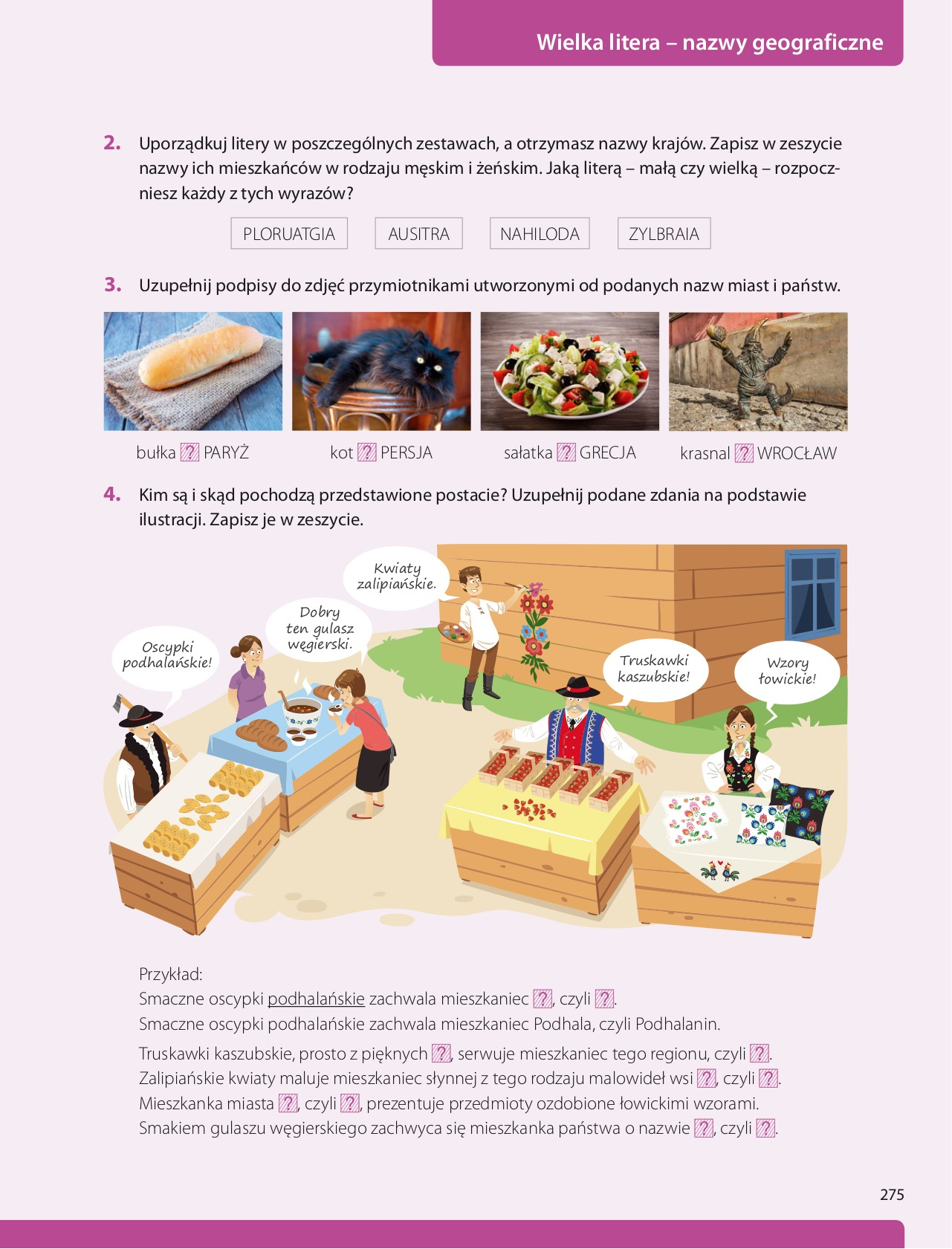 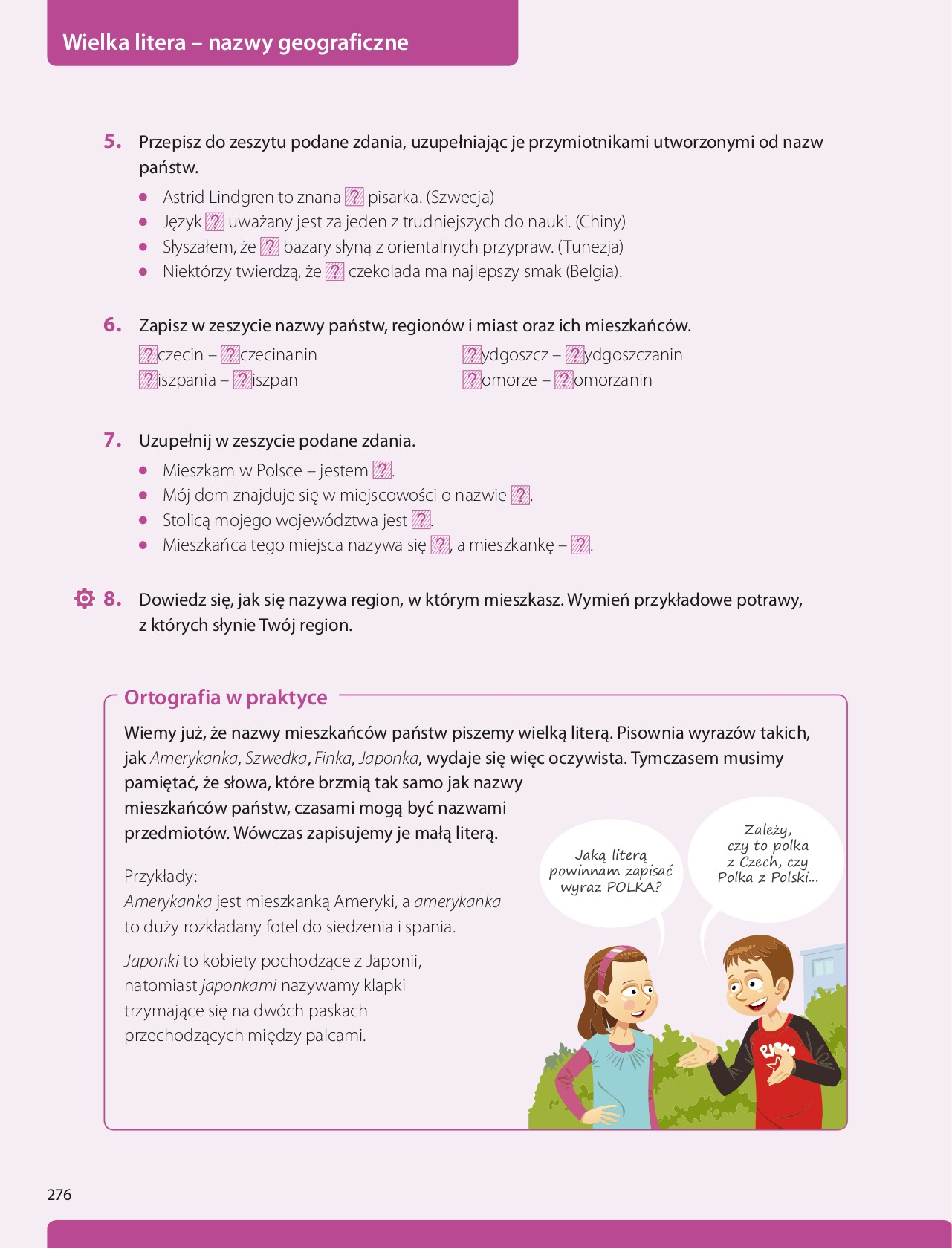 